REGULAMIN SZKOLNEGO KONKURSU RECYTATORSKIEGO„Jan Kochanowski – wierszem i prozą”Organizator:Organizatorem konkursu jest Szkoła Podstawowa w Rudnej Małej.Opiekunami konkursu są:  Cecylia Furman, Anna Kolbus.  Cele konkursu: promowanie twórczości Jana Kochanowskiego,rozwijanie indywidualnych zdolności i talentów dzieci i młodzieży, zainteresowanie uczniów literaturą polską,prezentacja umiejętności uczniów, rozwijanie zdrowego współzawodnictwa,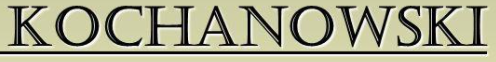 uwrażliwianie na piękno polskiego słowa zamkniętego w tekście literackim,popularyzowanie wśród uczniów postaw patriotyzmu.Warunki uczestnictwa:Konkurs przeznaczony jest dla uczniów klas  IV-VIII. Uczniowie, aby wziąć udział w konkursie, powinni zgłosić opiekunowi chęć uczestnictwa oraz  przedstawić w formie papierowej wybrany przez siebie utwór.Konkurs będzie miał formę prezentacji recytatorskiej dowolnego utworu poetyckiego.Zgłoszenia należy kierować do 8 marca 2022 r.Konkurs odbędzie się dnia 15 marca 2022 r. w Szkole Podstawowej w Rudnej Małej.  Organizator zastrzega sobie możliwość zmiany przeprowadzenia konkursu.Kryteria oceny: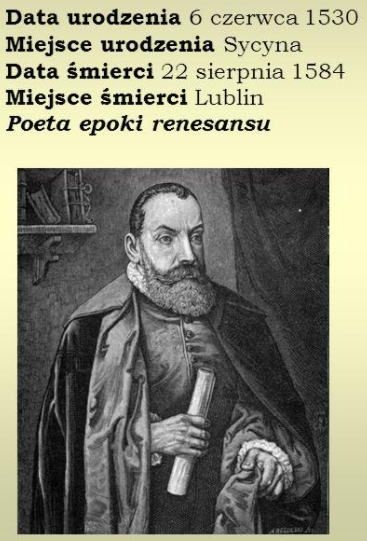 poprawna interpretacja tekstu,kultura słowa,ogólny wyraz artystyczny. Nagrody:Laureaci I, II, III miejsca otrzymają nagrody, a pozostali dyplomy. ZAPRASZAMY DO UDZIAŁU W KONKURSIE !!!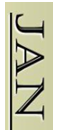 